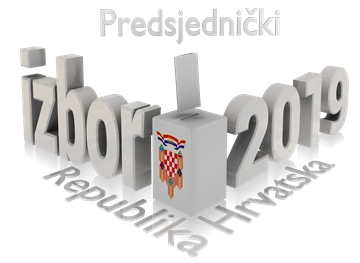 DRŽAVNOM IZBORNOM POVJERENSTVU REPUBLIKE HRVATSKEZAHTJEV ZA IZDAVANJE DOZVOLE ZA PROMATRANJE RADA □ IZBORNIH POVJERENSTAVA I BIRAČKIH ODBORA NA PODRUČJU REPUBLIKE HRVATSKE □ BIRAČKIH ODBORA NA BIRAČKIM MJESTIMA U INOZEMSTVU ____________________________________________________	             (naziv države/država)□ DRŽAVNOG IZBORNOG POVJERENSTVA REPUBLIKE HRVATSKE *NA IZBORIMA ZA PREDSJEDNIKA REPUBLIKE HRVATSKE 2019.KOJE PODNOSI POLITIČKA STRANKA KOJA JE PREDLOŽILA KANDIDATA__________________________________________________                                                                (ime i prezime kandidata)Naziv političke stranke:__________________________________________________________________________Adresa: __________________________________________________________________________Ime i prezime osobe ovlaštene za zastupanje političke stranke: __________________________________________________________________________Telefon:                                                        	    E-mail: __________________________________________________________________________Osoba za kontakt: ________________________________________________________________________                                            (ime i prezime)                                                   (broj telefona)__________________________________                                                     _________________                    Ime i prezime i potpis ovlaštene osobe	       Datum*označiti simbolom X kućicu ispred izbornih tijela čiji rad se želi promatrati